VERSIÓN PÚBLICA“Este documento es una versión pública, en el cual únicamente se ha omitido la información que la Ley de Acceso a la Información Pública (LAIP), define como confidencial entre ellos los datos personales de las personas naturales firmantes”. (Artículos 24 y 30 de la LAIP y artículo 6 del lineamiento Nº 1 para la publicación de la información oficiosa).“También se ha incorporado al documento las firmas escaneadas con sus respectivos sellos, de las personas naturales firmantes para la legalidad del documento”ELABORADO POR: VILMA SIGÜENZA.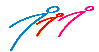 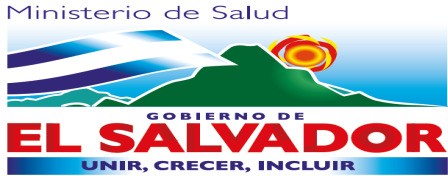 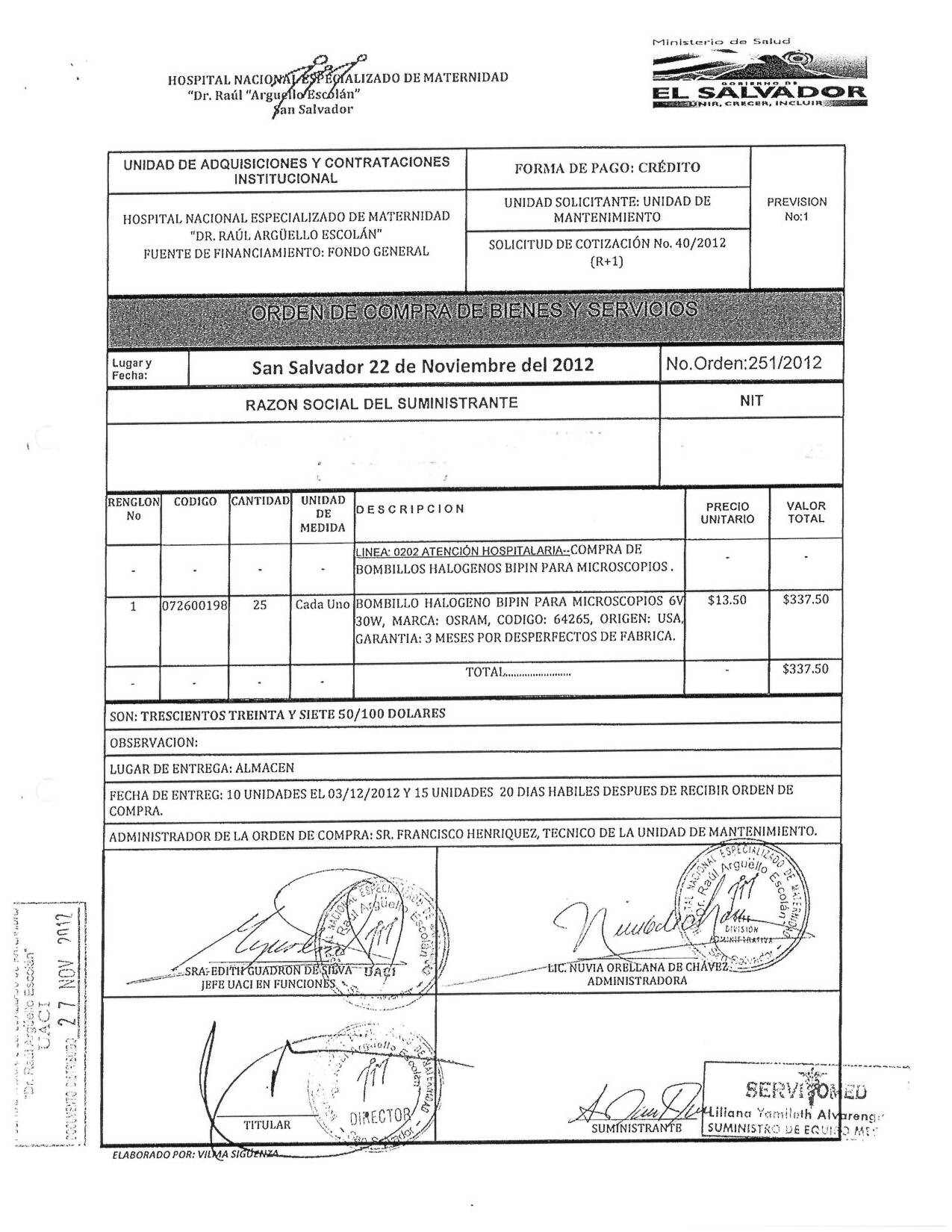 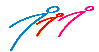 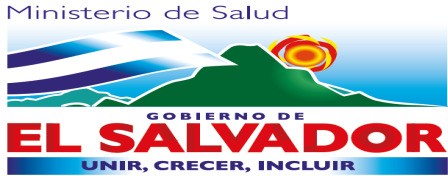 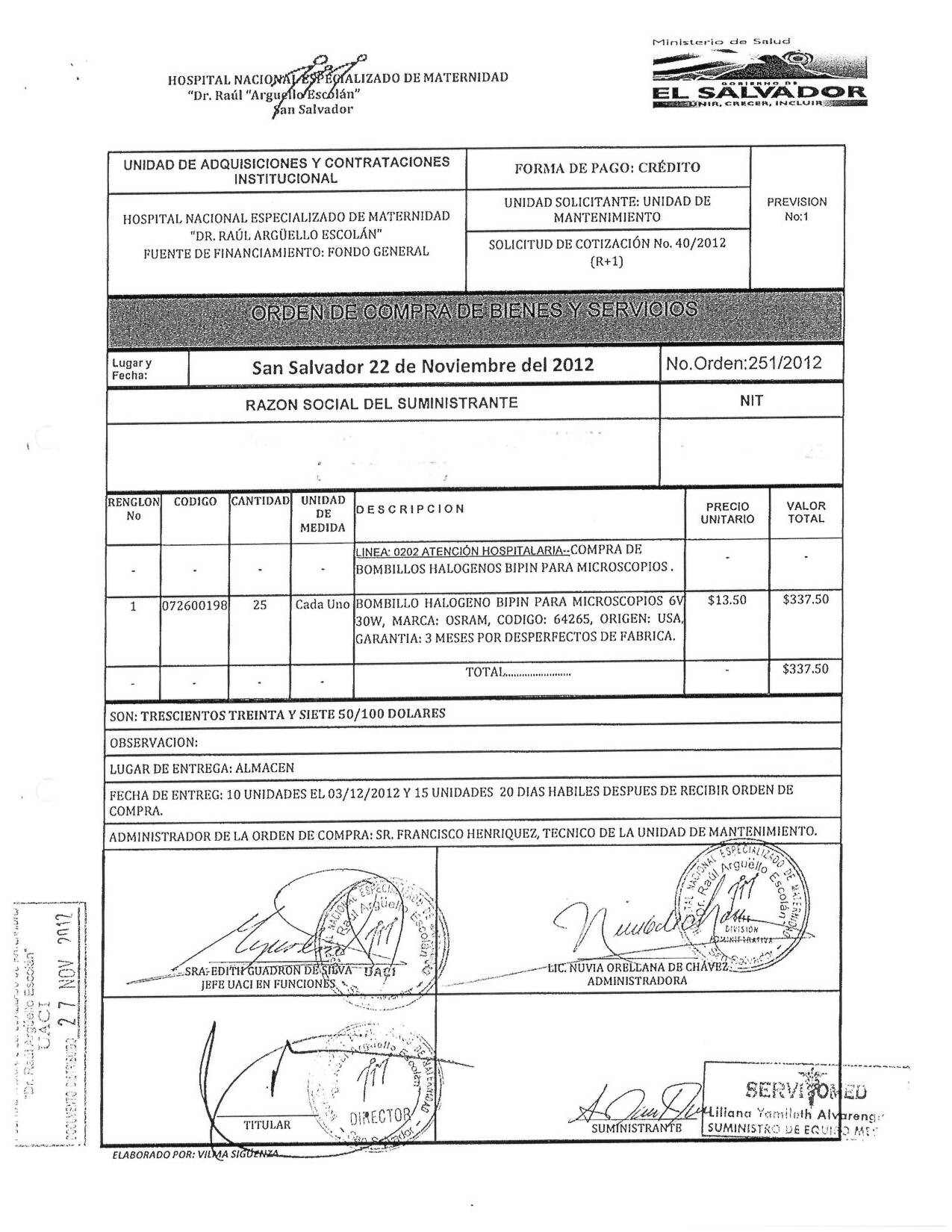 HOSPITAL NACIONAL ESPECIALIZADO DE MATERNIDAD“Dr. Raúl “Arguello Escolán”San SalvadorUNIDAD DE ADQUISICIONES Y CONTRATACIONES INSTITUCIONALUNIDAD DE ADQUISICIONES Y CONTRATACIONES INSTITUCIONALUNIDAD DE ADQUISICIONES Y CONTRATACIONES INSTITUCIONALUNIDAD DE ADQUISICIONES Y CONTRATACIONES INSTITUCIONALUNIDAD DE ADQUISICIONES Y CONTRATACIONES INSTITUCIONALUNIDAD DE ADQUISICIONES Y CONTRATACIONES INSTITUCIONALUNIDAD DE ADQUISICIONES Y CONTRATACIONES INSTITUCIONALFORMA DE PAGO: CRÉDITOFORMA DE PAGO: CRÉDITOFORMA DE PAGO: CRÉDITOPREVISION No:1PREVISION No:1HOSPITAL NACIONAL ESPECIALIZADO DE MATERNIDAD "DR. RAÚL ARGÜELLO ESCOLÁN"FUENTE DE FINANCIAMIENTO: FONDO GENERALHOSPITAL NACIONAL ESPECIALIZADO DE MATERNIDAD "DR. RAÚL ARGÜELLO ESCOLÁN"FUENTE DE FINANCIAMIENTO: FONDO GENERALHOSPITAL NACIONAL ESPECIALIZADO DE MATERNIDAD "DR. RAÚL ARGÜELLO ESCOLÁN"FUENTE DE FINANCIAMIENTO: FONDO GENERALHOSPITAL NACIONAL ESPECIALIZADO DE MATERNIDAD "DR. RAÚL ARGÜELLO ESCOLÁN"FUENTE DE FINANCIAMIENTO: FONDO GENERALHOSPITAL NACIONAL ESPECIALIZADO DE MATERNIDAD "DR. RAÚL ARGÜELLO ESCOLÁN"FUENTE DE FINANCIAMIENTO: FONDO GENERALHOSPITAL NACIONAL ESPECIALIZADO DE MATERNIDAD "DR. RAÚL ARGÜELLO ESCOLÁN"FUENTE DE FINANCIAMIENTO: FONDO GENERALHOSPITAL NACIONAL ESPECIALIZADO DE MATERNIDAD "DR. RAÚL ARGÜELLO ESCOLÁN"FUENTE DE FINANCIAMIENTO: FONDO GENERALUNIDAD SOLICITANTE: UNIDAD DE MANTENIMIENTOUNIDAD SOLICITANTE: UNIDAD DE MANTENIMIENTOUNIDAD SOLICITANTE: UNIDAD DE MANTENIMIENTOPREVISION No:1PREVISION No:1HOSPITAL NACIONAL ESPECIALIZADO DE MATERNIDAD "DR. RAÚL ARGÜELLO ESCOLÁN"FUENTE DE FINANCIAMIENTO: FONDO GENERALHOSPITAL NACIONAL ESPECIALIZADO DE MATERNIDAD "DR. RAÚL ARGÜELLO ESCOLÁN"FUENTE DE FINANCIAMIENTO: FONDO GENERALHOSPITAL NACIONAL ESPECIALIZADO DE MATERNIDAD "DR. RAÚL ARGÜELLO ESCOLÁN"FUENTE DE FINANCIAMIENTO: FONDO GENERALHOSPITAL NACIONAL ESPECIALIZADO DE MATERNIDAD "DR. RAÚL ARGÜELLO ESCOLÁN"FUENTE DE FINANCIAMIENTO: FONDO GENERALHOSPITAL NACIONAL ESPECIALIZADO DE MATERNIDAD "DR. RAÚL ARGÜELLO ESCOLÁN"FUENTE DE FINANCIAMIENTO: FONDO GENERALHOSPITAL NACIONAL ESPECIALIZADO DE MATERNIDAD "DR. RAÚL ARGÜELLO ESCOLÁN"FUENTE DE FINANCIAMIENTO: FONDO GENERALHOSPITAL NACIONAL ESPECIALIZADO DE MATERNIDAD "DR. RAÚL ARGÜELLO ESCOLÁN"FUENTE DE FINANCIAMIENTO: FONDO GENERALSOLICITUD DE COTIZACIÓN No. 40/2012 (R+1)SOLICITUD DE COTIZACIÓN No. 40/2012 (R+1)SOLICITUD DE COTIZACIÓN No. 40/2012 (R+1)PREVISION No:1PREVISION No:1ORDEN DE COMPRA DE BIENES Y SERVICIOSORDEN DE COMPRA DE BIENES Y SERVICIOSORDEN DE COMPRA DE BIENES Y SERVICIOSORDEN DE COMPRA DE BIENES Y SERVICIOSORDEN DE COMPRA DE BIENES Y SERVICIOSORDEN DE COMPRA DE BIENES Y SERVICIOSORDEN DE COMPRA DE BIENES Y SERVICIOSORDEN DE COMPRA DE BIENES Y SERVICIOSORDEN DE COMPRA DE BIENES Y SERVICIOSORDEN DE COMPRA DE BIENES Y SERVICIOSORDEN DE COMPRA DE BIENES Y SERVICIOSORDEN DE COMPRA DE BIENES Y SERVICIOSLugar y Fecha:Lugar y Fecha:San Salvador 22 de Noviembre del 2012San Salvador 22 de Noviembre del 2012San Salvador 22 de Noviembre del 2012San Salvador 22 de Noviembre del 2012San Salvador 22 de Noviembre del 2012San Salvador 22 de Noviembre del 2012No.Orden:251/2012No.Orden:251/2012No.Orden:251/2012No.Orden:251/2012RAZON SOCIAL DEL SUMINISTRANTERAZON SOCIAL DEL SUMINISTRANTERAZON SOCIAL DEL SUMINISTRANTERAZON SOCIAL DEL SUMINISTRANTERAZON SOCIAL DEL SUMINISTRANTERAZON SOCIAL DEL SUMINISTRANTERAZON SOCIAL DEL SUMINISTRANTERAZON SOCIAL DEL SUMINISTRANTENITNITNITNITALVARENGA RODRIGUEZ, LILIANA YAMILETH (SERVIOMED)ALVARENGA RODRIGUEZ, LILIANA YAMILETH (SERVIOMED)ALVARENGA RODRIGUEZ, LILIANA YAMILETH (SERVIOMED)ALVARENGA RODRIGUEZ, LILIANA YAMILETH (SERVIOMED)ALVARENGA RODRIGUEZ, LILIANA YAMILETH (SERVIOMED)ALVARENGA RODRIGUEZ, LILIANA YAMILETH (SERVIOMED)ALVARENGA RODRIGUEZ, LILIANA YAMILETH (SERVIOMED)ALVARENGA RODRIGUEZ, LILIANA YAMILETH (SERVIOMED)RENGLONNoCODIGOCODIGOCANTIDADUNIDAD DE MEDIDAD E S C R I P C I O ND E S C R I P C I O ND E S C R I P C I O ND E S C R I P C I O NPRECIO UNITARIOPRECIO UNITARIOVALOR TOTAL-----LINEA: 0202 ATENCIÓN HOSPITALARIA--COMPRA DELINEA: 0202 ATENCIÓN HOSPITALARIA--COMPRA DELINEA: 0202 ATENCIÓN HOSPITALARIA--COMPRA DELINEA: 0202 ATENCIÓN HOSPITALARIA--COMPRA DE-----BOMBILLOS HALOGENOS BIPIN PARA MICROSCOPIOS .BOMBILLOS HALOGENOS BIPIN PARA MICROSCOPIOS .BOMBILLOS HALOGENOS BIPIN PARA MICROSCOPIOS .BOMBILLOS HALOGENOS BIPIN PARA MICROSCOPIOS .---107260019807260019825Cada UnoBOMBILLO HALOGENO BIPIN PARA MICROSCOPIOS 6V 30W, MARCA: OSRAM, CODIGO: 64265, ORIGEN: USA, GARANTIA: 3 MESES POR DESPERFECTOS DE FABRICA.BOMBILLO HALOGENO BIPIN PARA MICROSCOPIOS 6V 30W, MARCA: OSRAM, CODIGO: 64265, ORIGEN: USA, GARANTIA: 3 MESES POR DESPERFECTOS DE FABRICA.BOMBILLO HALOGENO BIPIN PARA MICROSCOPIOS 6V 30W, MARCA: OSRAM, CODIGO: 64265, ORIGEN: USA, GARANTIA: 3 MESES POR DESPERFECTOS DE FABRICA.BOMBILLO HALOGENO BIPIN PARA MICROSCOPIOS 6V 30W, MARCA: OSRAM, CODIGO: 64265, ORIGEN: USA, GARANTIA: 3 MESES POR DESPERFECTOS DE FABRICA.$13.50$13.50$337.50-----TOTAL........................TOTAL........................TOTAL........................TOTAL........................--$337.50SON: TRESCIENTOS TREINTA Y SIETE 50/100 DOLARESSON: TRESCIENTOS TREINTA Y SIETE 50/100 DOLARESSON: TRESCIENTOS TREINTA Y SIETE 50/100 DOLARESSON: TRESCIENTOS TREINTA Y SIETE 50/100 DOLARESSON: TRESCIENTOS TREINTA Y SIETE 50/100 DOLARESSON: TRESCIENTOS TREINTA Y SIETE 50/100 DOLARESSON: TRESCIENTOS TREINTA Y SIETE 50/100 DOLARESSON: TRESCIENTOS TREINTA Y SIETE 50/100 DOLARESSON: TRESCIENTOS TREINTA Y SIETE 50/100 DOLARESSON: TRESCIENTOS TREINTA Y SIETE 50/100 DOLARESSON: TRESCIENTOS TREINTA Y SIETE 50/100 DOLARESSON: TRESCIENTOS TREINTA Y SIETE 50/100 DOLARESOBSERVACION:OBSERVACION:OBSERVACION:OBSERVACION:OBSERVACION:OBSERVACION:OBSERVACION:OBSERVACION:OBSERVACION:OBSERVACION:OBSERVACION:OBSERVACION:LUGAR DE ENTREGA: ALMACENLUGAR DE ENTREGA: ALMACENLUGAR DE ENTREGA: ALMACENLUGAR DE ENTREGA: ALMACENLUGAR DE ENTREGA: ALMACENLUGAR DE ENTREGA: ALMACENLUGAR DE ENTREGA: ALMACENLUGAR DE ENTREGA: ALMACENLUGAR DE ENTREGA: ALMACENLUGAR DE ENTREGA: ALMACENLUGAR DE ENTREGA: ALMACENLUGAR DE ENTREGA: ALMACENFECHA DE ENTREG: 10 UNIDADES EL 03/12/2012 Y 15 UNIDADES 20 DIAS HABILES DESPUES DE RECIBIR ORDEN DE COMPRA.FECHA DE ENTREG: 10 UNIDADES EL 03/12/2012 Y 15 UNIDADES 20 DIAS HABILES DESPUES DE RECIBIR ORDEN DE COMPRA.FECHA DE ENTREG: 10 UNIDADES EL 03/12/2012 Y 15 UNIDADES 20 DIAS HABILES DESPUES DE RECIBIR ORDEN DE COMPRA.FECHA DE ENTREG: 10 UNIDADES EL 03/12/2012 Y 15 UNIDADES 20 DIAS HABILES DESPUES DE RECIBIR ORDEN DE COMPRA.FECHA DE ENTREG: 10 UNIDADES EL 03/12/2012 Y 15 UNIDADES 20 DIAS HABILES DESPUES DE RECIBIR ORDEN DE COMPRA.FECHA DE ENTREG: 10 UNIDADES EL 03/12/2012 Y 15 UNIDADES 20 DIAS HABILES DESPUES DE RECIBIR ORDEN DE COMPRA.FECHA DE ENTREG: 10 UNIDADES EL 03/12/2012 Y 15 UNIDADES 20 DIAS HABILES DESPUES DE RECIBIR ORDEN DE COMPRA.FECHA DE ENTREG: 10 UNIDADES EL 03/12/2012 Y 15 UNIDADES 20 DIAS HABILES DESPUES DE RECIBIR ORDEN DE COMPRA.FECHA DE ENTREG: 10 UNIDADES EL 03/12/2012 Y 15 UNIDADES 20 DIAS HABILES DESPUES DE RECIBIR ORDEN DE COMPRA.FECHA DE ENTREG: 10 UNIDADES EL 03/12/2012 Y 15 UNIDADES 20 DIAS HABILES DESPUES DE RECIBIR ORDEN DE COMPRA.FECHA DE ENTREG: 10 UNIDADES EL 03/12/2012 Y 15 UNIDADES 20 DIAS HABILES DESPUES DE RECIBIR ORDEN DE COMPRA.FECHA DE ENTREG: 10 UNIDADES EL 03/12/2012 Y 15 UNIDADES 20 DIAS HABILES DESPUES DE RECIBIR ORDEN DE COMPRA.ADMINISTRADOR DE LA ORDEN DE COMPRA: SR. FRANCISCO HENRIQUEZ, TECNICO DE LA UNIDAD DE MANTENIMIENTO.ADMINISTRADOR DE LA ORDEN DE COMPRA: SR. FRANCISCO HENRIQUEZ, TECNICO DE LA UNIDAD DE MANTENIMIENTO.ADMINISTRADOR DE LA ORDEN DE COMPRA: SR. FRANCISCO HENRIQUEZ, TECNICO DE LA UNIDAD DE MANTENIMIENTO.ADMINISTRADOR DE LA ORDEN DE COMPRA: SR. FRANCISCO HENRIQUEZ, TECNICO DE LA UNIDAD DE MANTENIMIENTO.ADMINISTRADOR DE LA ORDEN DE COMPRA: SR. FRANCISCO HENRIQUEZ, TECNICO DE LA UNIDAD DE MANTENIMIENTO.ADMINISTRADOR DE LA ORDEN DE COMPRA: SR. FRANCISCO HENRIQUEZ, TECNICO DE LA UNIDAD DE MANTENIMIENTO.ADMINISTRADOR DE LA ORDEN DE COMPRA: SR. FRANCISCO HENRIQUEZ, TECNICO DE LA UNIDAD DE MANTENIMIENTO.ADMINISTRADOR DE LA ORDEN DE COMPRA: SR. FRANCISCO HENRIQUEZ, TECNICO DE LA UNIDAD DE MANTENIMIENTO.ADMINISTRADOR DE LA ORDEN DE COMPRA: SR. FRANCISCO HENRIQUEZ, TECNICO DE LA UNIDAD DE MANTENIMIENTO.ADMINISTRADOR DE LA ORDEN DE COMPRA: SR. FRANCISCO HENRIQUEZ, TECNICO DE LA UNIDAD DE MANTENIMIENTO.ADMINISTRADOR DE LA ORDEN DE COMPRA: SR. FRANCISCO HENRIQUEZ, TECNICO DE LA UNIDAD DE MANTENIMIENTO.ADMINISTRADOR DE LA ORDEN DE COMPRA: SR. FRANCISCO HENRIQUEZ, TECNICO DE LA UNIDAD DE MANTENIMIENTO.SRA. EDITH GUADRON DE SILVA JEFE UACI EN FUNCIONESSRA. EDITH GUADRON DE SILVA JEFE UACI EN FUNCIONESSRA. EDITH GUADRON DE SILVA JEFE UACI EN FUNCIONESSRA. EDITH GUADRON DE SILVA JEFE UACI EN FUNCIONESSRA. EDITH GUADRON DE SILVA JEFE UACI EN FUNCIONESSRA. EDITH GUADRON DE SILVA JEFE UACI EN FUNCIONESLIC. NUVIA ORELLANA DE CHÁVEZ ADMINISTRADORALIC. NUVIA ORELLANA DE CHÁVEZ ADMINISTRADORALIC. NUVIA ORELLANA DE CHÁVEZ ADMINISTRADORALIC. NUVIA ORELLANA DE CHÁVEZ ADMINISTRADORALIC. NUVIA ORELLANA DE CHÁVEZ ADMINISTRADORALIC. NUVIA ORELLANA DE CHÁVEZ ADMINISTRADORA.TITULAR.TITULAR.TITULAR.TITULAR.TITULAR.TITULARSUMINISTRANTESUMINISTRANTESUMINISTRANTESUMINISTRANTESUMINISTRANTESUMINISTRANTE